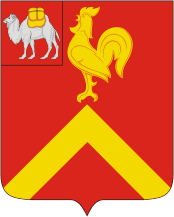 АДМИНИСТРАЦИЯ КРАСНОАРМЕЙСКОГО МУНИЦИПАЛЬНОГО РАЙОНА ЧЕЛЯБИНСКОЙ ОБЛАСТИРАСПОРЯЖЕНИЕот  01.04.2019 г. №. 176-рО проведении весенних субботников по санитарной очистке населенных пунктов Красноармейского муниципального района в 2019 годуВ целях очистки территорий населенных пунктов от зимних накоплений мусора и создания благополучной санитарной обстановки на территории района: 1. Провести с 10 апреля по 6 мая 2019 г. массовые мероприятия по санитарной очистке (субботники) территорий населенных пунктов Красноармейского муниципального района с участием организаций всех форм собственности, с привлечением населения, в том числе студентов и школьников. 2. Создать штаб по проведению весенних субботников и утвердить его состав: - Диндиберин О.В. – председатель, заместитель главы района по ЖКХ и строительству; - Переверзев Ю.А. – начальник отдела архитектуры и градостроительства администрации района; - Петрова Ю. Н. – ведущий специалист управления сельского хозяйства и продовольствия администрации района; - Синицына Г.С. –начальник управления строительства и инженерной инфраструктуры администрации района;- Чепенко Т.Д. – главный специалист-эксперт территориального отдела территориального управления Федеральной службы по надзору в сфере защиты прав потребителей и благополучия человека в Челябинской области по 
г. Копейску и Красноармейскому району (по согласованию); - главы сельских поселений.3. Штабу по проведению весенних субботников (Диндиберин О.В.):- еженедельно докладывать о ходе проведения субботников; - провести выборочные проверки населенных пунктов; - провести анализ результатов по санитарной очистке территорий населенных пунктов и в срок до 06 мая 2019 г. представить информацию главе района;- направить в Правительство Челябинской области в установленные сроки отчет о проделанной работе.4. Главам сельских поселений, руководителям организаций всех форм собственности обеспечить проведение субботников.5. Управлению делами администрации района (Губанов С.Г.) опубликовать настоящее распоряжение в средствах массовой информации. 6. Организацию выполнения настоящего распоряжения возложить на заместителя главы района по ЖКХ и строительству Диндиберина О.В.	Глава района 								Ю.А. Сакулин